What is your definition of suspicious activity? Give at least three examples that fit your definition.    In what ways does your definition agree or disagree with government/law enforcement?How does this definition of suspicious activity increase safety?How does this definition of suspicious activity increase safety?How does this definition of suspicious activity increase safety?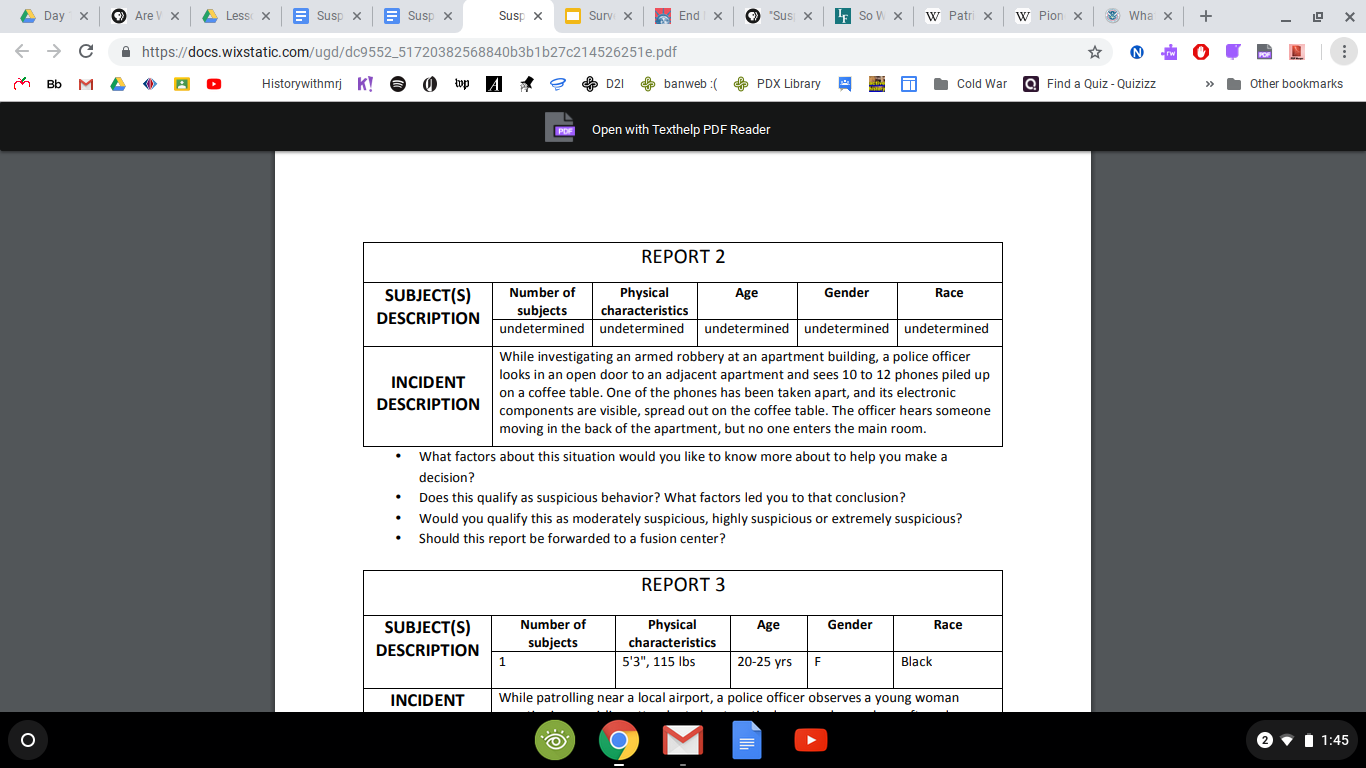 What other information would help you make a decision?Does this qualify as suspicious behaviour according to your definition? Why?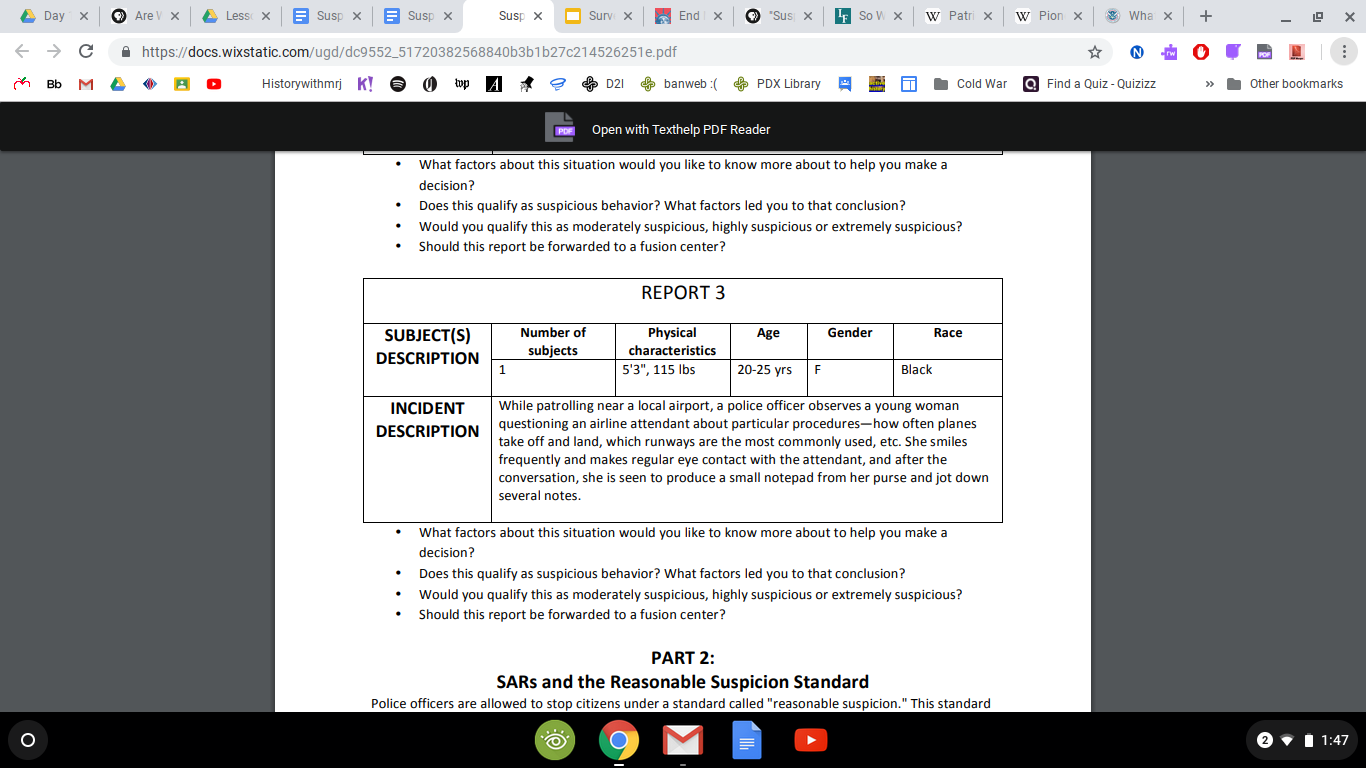 What other information would help you make a decision?Does this qualify as suspicious behaviour according to your definition? Why?